Министерства здравоохранения Республики БеларусьГУ «Чашникский районный центр гигиены и эпидемиологии»Чесоткой принято называть заразный эпидермальный недуг, который провоцируют микроскопические паразиты — клещи. Попав на кожу человека клещ быстро внедряется в неё, прогрызая верхний (роговой) слой кожи, оставляя за собой извилистый ход до одного сантиметра в длину. В одном таком ходе самка клеща откладывает до пятидесяти яиц.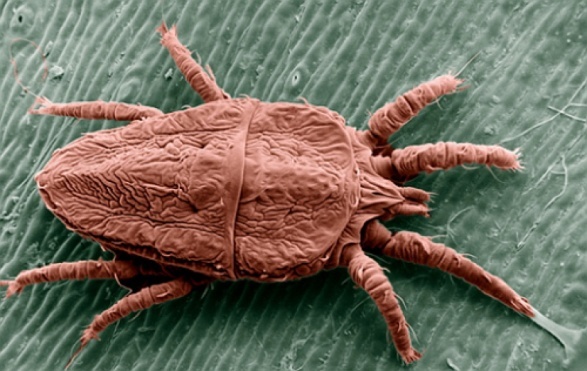 Как происходит заражение?Заражение происходит при непосредственном контакте с больным, его вещами, через постельное и нательное бельё, мочалки и другие предметы. Среди детей инфекция может передаваться через игрушки. Нередки заражения чесоткой в банях, душевых, общежитиях. Период подъема заболеваемости: сентябрь – ноябрь, январь – март.Признаки заболевания чесоткой:Через 3-10 дней (максимум 3 недели) после заражения беспокоит сильный зуд кожи, особенно по ночам, при согревании в постели;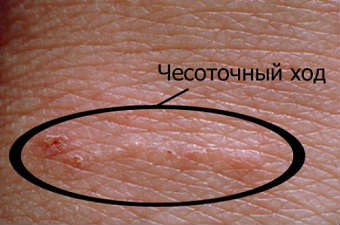 Появляется мелкая сыпь серовато-грязного цвета в виде узелков, пузырьков, расположенных попарно. От расчесов появляются царапины, покрытые кровянистой корочкой. Наиболее типичными местами являются: складки между пальцами, локтевые сгибы, подмышечные впадины, область молочных желез,  нижняя часть живота, ягодиц, внутренняя и наружная часть бёдер. Расчесы могут осложняться гнойничковыми очагами в результате попадания инфекции; У детей чесотка отличается обширностью поражений: внутренние края стоп, подошвы, ладони, ягодицы, лицо и кожа головы. Это «классическая» форма чесотки. В последнее время все чаще регистрируется атипичная форма заболевания, при которой устанавливают ошибочный диагноз аллергического поражения кожи.Если заражение избежать не удалось, следует соблюдать следующие рекомендации:Больному дома рекомендуется обзавестись личными бытовыми текстильными предметами: полотенцем, постельным бельем и так далее. Спать ему необходимо отдельно, так как после него везде могут остаться чесоточные клещи. Все личные предметы больного нужно грамотно дезинфицировать:стирать в горячей воде, после чего обязательно гладить;если есть время, то лучше все вещи прокипятить или простирать в стиральной машине при температуре 90 градусов;если есть возможность, перед стиркой обдавать кипятком, так как в кипятке возбудитель недуга гибнет моментально.Кроме того, следует придерживаться определенных правил:после контакта с больным тщательно мыть руки, так как пространство между пальцами является желанной средой для чесоточника;одежду и текстиль, которые невозможно постирать в кипятке, необходимо тщательно проглаживать с двух сторон обычным утюгом или паровым;в комнате больного ежедневно проводить влажную уборку, а все предметы, с которыми контактирует больной, рекомендуется обрабатывать раствором 1-2% соды, которая тоже служит мощным дезинфектором.2018